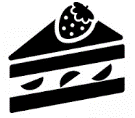 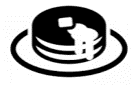 ℣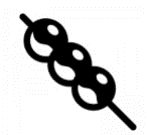 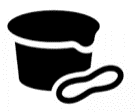 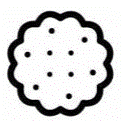 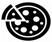 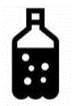 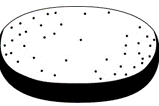 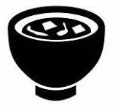 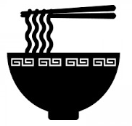 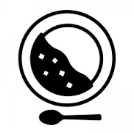 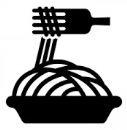 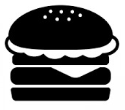 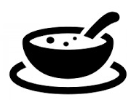 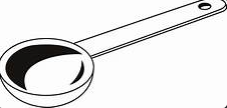 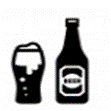 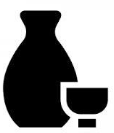 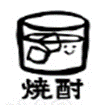 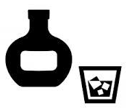 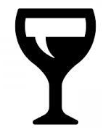 